ДОНБАСЬКА ДЕРЖАВНА МАШИНОБУДІВНА АКАДЕМІЯНАУКОВО-ТЕХНІЧНА БІБЛІОТЕКА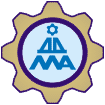 Наукові праціМироненкаЄвгенія Васильовичадоктора технічних наук, професора,декана факультету економіки та менеджменту,завідувача кафедри «Менеджмент»Бібліографічний покажчикКраматорськ2016УДК   016:621.9+658ББК    Я1	    Н34	Укладач: 	Коваленко Л. О. – завідувач довідково-інформаційного відділу бібліотеки	Відповідальний редактор: 	Коробка Ж. І. –  завідувач бібліотекиН34			Наукові праці Мироненка Євгенія Васильовича, доктора технічних наук, професора, декана факультету економіки і менеджменту, завідувача кафедри «Менеджмент» : бібліографічний покажчик / укл. Л. О. Коваленко ; відповід. ред. Ж. І. Коробка. – Краматорськ : ДДМА, 2016. – 36 с.Покажчик містить перелік бібліографічних описів монографій, наукових статей, тез доповідей на наукових конференціях, патентів, навчальних та методичних посібників Мироненка Євгенія Васильовича, доктора технічних наук, професора, декана факультету економіки і менеджменту, завідувача кафедри «Менеджмент». Матеріал розташовано в хронологічному порядку, а в межах року – в алфавіті назв документів.Для науковців, викладачів, аспірантів, студентів.ХРОНОЛОГІЧНИЙ ПЕРЕЛІК ПРАЦЬ1984     Гах В. М. Организация централизованного производства сборных резцов с МКП для тяжелых токарных станков / В. М. Гах, Е. В. Мироненко, Е. А. Мандрик // Надежность режущего инструмента. – Донецк, 1984. – С. 39–42.1985     А. с. 1103953 СССР, МКИ В 23 В 27/16. Сборный резец / О. Ф. Бабин, Е. В. Мироненко, В. В. Герасика (СССР). – № 3601111 ; заявл. 07.06.85 ; опубл. 27.07.86, Бюл. №27 – 2 с.1986     Бабин О. Ф. Жесткость сборных резцов с механическим креплением / О. Ф. Бабин, Е. В. Мироненко // Станки и инструмент. – М., 1986. – № 12. – С. 34.1987     Блочные резцы для тяжелых станков / Е. В. Мироненко, А. Д. Коновалов, В. С. Гузенко, В. В. Носков // Машиностроитель. – М., 1987. – № 10. – С. 40–41.     А. с. 1419847 СССР, МКИ В 23 В 27/16. Сборный резец / Е. В. Мироненко, Г. Л. Хает, B. C. Гузенко, В. Л. Суриков, В. В. Костылев (СССР). – № 4216474 ; заявл. 30.03.87 ; опубл. 20.08.88, Бюл. № 32 – 3 с.1990     Мироненко Е. В. Влияние комбинированного метода упрочнения на износостойкость твердосплавного инструмента / Е. В. Мироненко, Н. И. Зиновьев, Ю. В. Мирошниченко // Ресурсосберегающие технологии механосборочного производства. – Днепропетровск, 1990. – С. 21.1991     Мироненко Е. В. Исследование влияния формы передней поверхности тяжелонагруженных резцов на область надежного стружкодробления / Е. В. Мироненко // Надежность режущего инструмента. – Краматорск, 1991. – Вып. 4. – С. 113–119.     Машиностроительное производство : обзорная информация. Вып. 3. Выбор и эксплуатация инструмента при использовании гибких инструментальных систем / Г. Л. Хает, А. Л. Еськов, Е. В. Мироненко, Г. Г. Коткин. – М. : ВНИИТЭМР, 1991. – 72 с.      Мироненко Е. В. Определение радиуса кривизны стружки при точении резцом с криволинейной передней поверхностью / Е. В. Мироненко, О. Ф. Бабин, В. А. Овчаренко // Надежность режущего инструмента. – Краматорск, 1991. – Вып. 4. – С. 119–123.     Мироненко Е. В. Оптимизация конструктивных и геометрических параметров блочных резцов для уникальных станков : дис. ... канд. техн.. наук : 05.03.01 / Мироненко Евгений Васильевич ; ун-т дружбы народов им. Патриса Лумумбы. – Краматорск, 1991. – 235 с. : ил.     Мироненко Е. В. Оптимизация конструктивных и геометрических параметров блочных резцов для уникальных станков : дис. ... канд. техн.. наук : 05.03.01 / Мироненко Евгений Васильевич ; ун-т дружбы народов им. Патриса Лумумбы. – М., 1991. – 17 с.1992     Бабин О. Ф. Блочно-модульный инструмент для тяжелых станков с ЧПУ / О. Ф. Бабин, Е. В. Мироненко // Новые технологические процессы в механической обработке. – Одесса, 1992.      Мироненко Е. В. Исследование надежности блочных резцов / Е. В. Мироненко // Тезисы докладов конференции «Повышение эффективности и качества механосборочного производства». – К. : Знание, 1992. – С. 49.1993     Мироненко Е. В. Многокритериальная оптимизация обработки на  тяжелых токарных станках / Е. В. Мироненко // Тезисы докладов конференции «Повышение эффективности и качества механосборочного производства». – К. : Знание, 1993. – С. 56.1994     Мироненко Е. В. Аналитическое исследование жесткости узла крепления блока для тяжелого резания / Е. В. Мироненко, О. Ф. Бабин // Надежность режущего инструмента. – Краматорск, 1994. – Вып. 5. – С. 73–85.     Мироненко Е. В. Исследование жесткости сборных блочных резцов / Е. В. Мироненко, А. Д. Шустиков, В. В. Соловьев // Надежность режущего инструмента. – Краматорск, 1994. – Вып. 5. – С. 85–95.     Мироненко Е. В. Исследование надежности блочных резцов для уникальных станков // Надежность режущего инструмента. – Краматорск, 1994. – Вып. 5. – С. 196–210.     Гузенко В. С. Сборные отрезные резцы для тяжелых станков / В. С. Гузенко, Е. В. Мироненко, М. А. Бессонов // Ресурсо- и энергосберегающие технологии в машиностроении. – Киев, 1994. – С. 107–108.     Теория проектирования инструмента и его информационное обеспечение: Маркетинг, квалиметрия, надежность и оптимизация / Г. Л. Хает, В. С. Гузенко, Л. Г. Хает, В. Н. Черномаз, А. Л. Еськов, Е. В. Мироненко, Е. А. Подгора, Л. В. Краснокутская, В. А. Аносов, Г. П. Диденко ; под общ. ред. Г. Л. Хаета. – Краматорск : ДГМА, 1994. – 370 с.     Подгора Е. А. Фрезерование крупногабаритных и нежестких деталей с большой глубиной резания / Е. А. Подгора, В. С. Гузенко, Е. В. Мироненко // Технология ремонта машин и механизмов. – К., 1994. – С. 33.     Патент 23083А Украина, МКИ В 23 В 27/14. Багатогранна різальна пластина зi стружкозавиваючою канавкою / B. C. Гузенко, Е. В. Мироненко, Я. В. Васильченко, Л. В. Краснокутская. – № 94127939 ; заявл. 09.12.94 ; опубл. 30.06.981995     Мироненко Е. В. Надежность инструмента в связи с обеспечением процесса стружкодробления / Е. В. Мироненко // Надежность режущего инструмента и оптимизация технологических систем. Тезисы докладов 6-й международной научно-технической конференции. – Краматорск, 1995. – С. 43–44.     Гузенко В. С. Оптимизация номенклатуры сборных резцов для тяжелого резания / В. С. Гузенко, Е. В. Мироненко // Тезисы докладов Междунар. науч.-технич. семинара «Высокие технологии в машиностроении : моделирование, оптимизация, діагностика». – Харьков: ХГПУ. – 1995. – С. 22–23.1996     Мироненко Е. В. Модернизация магнитронной распылительной ситстемы установки ВУП-5м / Е. В. Мироненко, Н. И. Зиновьев, А. А. Петухов // Сборник научных статей. – Краматорск, 1996. – Вып. 3. – С. 273–274.     Мироненко Е. В. Надежность инструмента в связи с обеспечением процесса стружкодробления / Е. В. Мироненко // Надежность режущего инструмента и оптимизация технологических систем. – Краматорск, 1996. – Вып. 6. – С. 182–185.     Зиновьев Н. И. Повышение качества обработанной поверхности путем применения режущего инструмента с интегрированным упрочнением / Н. И. Зиновьев, Е. В. Мироненко, Ю. В. Мирошниченко // Проблемы техники, технологии и экономики машиностроительного производства. – Краматорск, 1996. – С. 74.     Мироненко Е. В. Приставка для магнитронного распыления покрытий на постоянном токе с катодным узлом типа «planar» / Е. В. Мироненко, М. И. Зиновьев, Д. М. Терпий // Сборник научных статей. – Краматорск, 1996. – Вып. 3. – С. 271–272.     Патент 25796 A Україна МПК (2006) B26D 1/00. Багатогранна різальна пластина / В. С. Гузенко, Є. В. Мироненко, Я. В. Васильченко, В. О. Сердюк ; власник Донбас. держ. машинобуд. акад. – № 95062964 ; заявл. 26.11.1996 ;опубл. 25.12.1998, Бюл. № 6.1996     Мироненко Е. В. Сборные тяжелонагруженные резцы с малотитановыми твердыми сплавами / Е. В. Мироненко, В. С. Гузенко, А. В. Онишко // Тезисы науч.-технич. конференции. «Автоматизация, проектирование и производство изделий в машиностроении». – Луганск : ВУГУ. – 1996. – С. 134.1997     Мироненко Е. В. Влияние формы передней поверхности пластин на надежность сборных резцов станков / Е. В. Мироненко // Современные технологии машиностроения. –К. : ИСМО. – 1997. – № 1. – С. 119–121.     Мироненко Е. В. Выбор оптимальных типов конструкций и форм передней поверхности сборных резцов / Е. В. Мироненко // Высокие технологии в машиностроении. – Харьков : ХГПУ, 1997. – С. 193–194.      Мироненко Є. В. Дослідження ймовірності стабільного стружкопoдpiблeння при обробці сталей / Є. В. Мироненко // 3-й Міжнар. симпозіум украінських інженерів-механиків у Львіві : тези доповідей. – Львів : Львівська політехніка. – 1997. – С. 136– 137.      Мироненко Е. В. Исследование долговечности блочно-модульных  резцов / Е. В. Мироненко // Труды Междунар. науч.-технич. конференції «Прогрессивные технологии в машиностроении». – Донецк : ДонГТУ. – 1997. –С. 163–164.      Мироненко Е. В. Многокритериальная оптимизация при выборе и эксплуатации блочно-модульных резцов для уникальных станков / Е. В. Мироненко // Резание и инструмент в технологических системах. – Харьков : ХГПУ, 1997. – Вып. 51. – С. 179–183.      Клименко Г. П. Определение показателей надежности инструмента с износостойкими покрытиями в связи с обеспечением стабильного стружкодробления / Г. П. Клименко, Е. В. Мироненко, Я. В. Васильченко // Надежность режущего инструмента и оптимизация технологических систем. – Краматорск, 1997. – Т. 2. – С. 88–94.     Коткин Г. Г. Численный метод выявления технологических ниш в механообработке / Г. Г. Коткин, Е. В. Мироненко, В. С. Гузенко // Надежность режущего инструмента и оптимизация технологических систем. – Краматорск, 1997. – Т. 2. – С. 12–29.1998     Безпечність виробничих процесів, надійність технологічних систем і прогресивні методи обробки заготівок у машинобудуванні : навч. посібник / М. В. Захаров, Ю. В. Тимофєєв, В. Я. Строженко, М. І. Зіновьев, Е. В. Мироненко. – К. : ІЗМН, 1998. – 200 с.     Мироненко Е. В. К оптимизации параметров сборных резцов / Е. В. Мироненко // Сборник  статей по материалам Междунар. науч.-технич. конференции «Современные технологии, экономика и экология в промышленности». – К. : ИСМО. – 1998. – С. 88–92.      Мироненко Е. В. Оптимизация параметров блочных резцов для  уникальных станков / Е. В. Мироненко // Прогресивна техніка i технологія машинобудування, приладобудування i зварювального виробництва : зб. наук. пр. – К. : НТТУ «КПІ», 1998. – С. 422– 426.      Применение композиционных материалов при проектировании и изготовлении инструментов / В. А. Рогов, В. В. Соловьев, Р. В. Гузенко, Е. В. Мироненко // Прогрессивные технологии и системы машиностроения. Спец. выпуск : материалы V межд. научно-техн. конф. «Машиностроение и техносфера на рубеже ХХІ века» в г. Севастополе, 8–11 сент. 1998 г. – Донецк, 1998. – Т. 3. – Вып. 6. – С. 35–38.     Системный анализ: оптимизация и принятие решений в механообработке / Г. Г. Коткин, В. С. Гузенко, А. Л. Еськов, Е. В. Мироненко ; под общ. ред. В. С. Гузенко. – Краматорск : ДГМА, 1998. – 234 с.1999     Вопросы оптимизации в металлообработке и исчисление вероятностей / Г. Г. Коткин, В. С. Гузенко, А. Л. Еськов, Е. В. Мироненко ; под общ. ред. В. С. Гузенко. – Краматорск : ДГМА, 1999. – 223 с.     Мироненко Є. В. Вибір оптимальних параметрів конструкцій і форм передньої поверхні різців / Є. В. Мироненко, Р. В. Григорян // 4-й Міжнар. симпозіум украінських інженерів-механиків у Львові. Тези доповідей. – Львів : Львівська політехніка. – 1999. – С. 126–127.     Мироненко Е. В. Выбор оптимального узла крепления специальных пластин для тяжелого резания / Е. В. Мироненко, Р. В. Григорян // Надійність інструменту та оптимізація технологічних систем. – Краматорськ, 1999. – Вип. 9. – С. 136–139.     Мироненко Е. В. Исследование надежности сборних резцов с учетом стружкодробления / Е. В. Мироненко // Вестник Харьковского политехнического университета. – Харьков. – 1999. – № 66. – С. 52–56.      Мироненко Е. В. Особенности процесса изнашивания режущих пластин с износостойкими покрытиями / Е. В. Мироненко // Надежность режущего инструмента и оптимизация технологических систем. – Краматорск, 1999. – С. 183–185.2000     Мироненко Є. В. Вибір оптимальних параметрів конструкцій і форм передньої поверхні різців для середніх токарних верстатів / Є. В. Мироненко, Р. В. Григорян // Машинознавство. – Львів, 2000. – № 1. – С. 56–58.     Мироненко Е. В. Методичні вказівки до лабораторних робіт з дисципліни "Теорія різання,фізичні та теплові процеси у технологічних системах" (для студентів спеціальностей 7.090202,7.090203, 7.090204) / Е. В. Мироненко, В. М. Гах, Т. В. Казакова. – Краматорск : ДГМА, 2000. – 68 с.      Мироненко Е. В. Оптимизация типоразмерного ряда блочно-модульного инструмента для станков с ЧПУ / Е. В. Мироненко, В. Ф. Колесник, О. Е. Мироненко // Надійність інструменту та оптимізація технологічних систем. – Краматорськ, 2000. – Вип. 10. – С. 31–33.     Оптимизация уровня производительности технологической системы с  учетом состояния режущего инструмента / Н. И. Зиновьев, Т. В. Казакова,  Е. В. Мироненко, Р. В.Григорян // Авиационно-космическая техника и  технология. – Харьков : ХАИ, 2000. – Вып. 18. – С. 119–123.     Колесник В. Ф. Повышение эффективности эксплуатации сборных резцов на тяжелых станках / В. Ф. Колесник, Е. В. Мироненко, Е. В. Марчук // Вестник Харьковского государственного политехнического университета. – Харьков : ХГПУ, 2000. – С. 128–134.     Технологическое прогнозирование точности изготовления зубчатых реек / А. А. Клочко, Е. В. Мироненко, В. А. Овчаренко, В. Г. Белых // Надійність інструменту та оптимізація технологічних систем. – Краматорськ, 2000. – Вип. 10. – С. 143–149.2001     Мироненко Е. В. Гибкость инструментальных систем / Е. В. Мироненко, Л. А. Бобух // Вестник национального университета «Харьковский политехнический інститут» : сб. научн. тр. – Харьков. – 2001. – № 10. – С. 90–94.     Использование результатов выборочного контроля по количественным признакам для прогнозирования надежности режущего инструмента / Н. И.  Зиновьев, Т. В. Казакова, Е. В. Мироненко, В. Ф. Колесник // Авиационно-космическая техника и технология. – Харьков : ХАИ, 2001. – Вып. 26. – С. 40–45.     Мироненко Е. В. Методические указания к контрольным работам по дисциплине "Теория резания, физические и тепловые процессы в технологических системах" (для студентов специальностей 7.090202,7.090203 и 7.090204 заочной формы обучения) / Е. В. Мироненко. – Краматорск : ДГМА, 2001. – 60 с.      Мироненко Е. В. Методические указания к практическим работам по дисциплине "Инструментальные системы и инструментальное обеспечение" (для студентов специальностей 7.090203 и 7.090204) / Е. В. Мироненко, Р. В. Григорян. – Краматорск : ДГМА, 2001. – 56 с.      Мироненко Е. В. Оптимизация параметров модульной оснастки для гибких производственных систем / Е. В. Мироненко, Л. Л. Бобух, Е. В.  Марчук  // Тези доповідей 8-ї Міжнар. наук.-техніч. конференції  «Надійність інструменту та оптимізація технологічних систем». – Краматорськ, 2001. – С. 30.     Мироненко Е. В. Оптимизация параметров модульной оснастки для станков с ЧПУ / Е. В. Мироненко, Л. А. Бобух, Е. В. Марчук // Culegere de lucrari stiintifice Tehnologii moderne, calitate restructurare. – Universitatea Tehnică a Moldovei. – 2001. – С. 391–394.     Расчетно-аналитический метод исследования жесткостных характеристик модульных резцов для уникальных станков с пластинчатыми суппортами / Е. В. Мироненко, О. Ф. Бабин, В. Ф. Колесник, В. А. Овчаренко // Надійність інструменту та оптимізація технологічних систем. – Краматорськ, 2001. – Вип. 11. – С. 38–42.     Мироненко Е. В. Управление процессом обработки на тяжелых станках с ЧПУ / Е. В. Мироненко, В. Ф. Колесник // Тези доповідей 8-ї Міжнар. наук.-техніч. конференції  «Надійність інструменту та оптимізація технологічних систем». – Краматорськ, 2001. – С. 9.     Червячные твердосплавные фрезы для зубофрезерования крупномодульных закаленных колес / В. Ф. Шаповалов, В. С. Гузенко, Е. В. Мироненко, С. А. Иванов // Надійність інструменту та оптимізація технологічних систем. – Краматорськ, 2001. – Вип. 11. – С. 43–47.2002     Мироненко Е. В. Математическое моделирование процесса стружкозавивания при снятии больших сечений среза / Е. В. Мироненко // Надійність інструменту та оптимізація технологічних систем. – Краматорськ, 2002. – Вип. 12. – С. 149–156.     Мироненко Е. В. Модели формирования стружкозавивающих канавок при  снятии больших сечений среза / Е. В. Мироненко // Резание и инструмент в технологических  системах. – Харьков : НТУ ХПИ. – 2002. – Вып. 61. – С. 141–146.      Мироненко Е. В. Оптимизация параметров модульных инструментов на основе системного исследования надежности / Е. В. Мироненко // Тези доповідей 9-ї Міжнар. наук.-техніч. конференції «Надійність інструменту та оптимізація технологічних систем». – Краматорськ : ДДМА. – 2002. – С. 3.     Зиновьев Н. И. Повышение надежности сборных модульных резцов для тяжелых токарных станков с ЧПУ / Н. И. Зиновьев, Е. В. Мироненко // Материалы Междунар. науч. конференции «Современные проблемы механики и физики процессов резания, абразивной обработки и поверхностного пластического деформирования». – К. : ATM Украины. – 2002. – С. 18–20.2003     Альбом заданий к курсовому проекту по дисц. "Режущий инструмент и инструментальное обеспечение автоматизированного производства" (для студентов специальности 7.090202, 7.090203, 7.090204)/ В. С. Гузенко, Т. В. Казакова, Е. В. Мироненко, Г. П. Клименко. – Краматорск : ДГМА, 2003. – 48 с.     Мироненко Е. В. Аналитические исследования напряженно-деформированного состояния агрегатно-модульных конструкций резцов / Е. В. Мироненко // Надежность инструмента и оптимизация технологических систем : сб. научн. трудов. – Краматорск-Киев : ДГМА, 2003. – Вып. 13. – С. 47–51.     Мироненко Е. В. Гибкая модульная оснастка для специальных фрезерно-расточных станков / Е. В. Мироненко, Е. В. Марчук, С. А. Амалицкий // Надійність інструменту та оптимізація технологічних систем. – Краматорськ, 2003. – Вип. 14. – С. 18–23.     Мироненко Е. В. Модели влияния конструктивных параметров  модульных резцов на прочность и износостойкость / Е. В. Мироненко // Механіка та машинобудування. – Харьків : НТУ «ХПІ», 2003. – № 1. – С. 285–289.      Колесник В. Ф. Особенности конструкций резцов для тяжелых уникальных станков / В. Ф. Колесник, Е. В. Мироненко // Важке машинобудування. Процеси металообробки, верстати, інструменти : тези доповідей міжнародної науково-практичної конференції, 3–5 червня 2003 року. – Краматорськ-Київ, 2003. – С. 43.     Мироненко Е. В. Особенности управления процессом обработки на уникальных станках с ЧПУ / Е. В. Мироненко // Важке машинобудування. Процеси металообробки, верстати, інструменти : тези доповідей міжнародної науково-практичної конференції, 3–5 червня 2003 р. – Краматорськ-Київ, 2003. – С. 17.     Казакова Т. А. Прогнозирования структуры отказов сборных модульных резцов для станков с ЧПУ / Т. А. Казакова, Е. В. Мироненко, Е. В. Марчук // Надійність інструменту та оптимізація технологічних систем. – Краматорськ, 2003. – Вип. 14. – С. 36–40.     Грабченко А. И. Системные принципы создания агрегатно-модульного инструмента и оптимизации рабочего процесса / А. И. Грабченко, Е. В. Мироненко // Резание и инструмент в технологических системах : межд. научн.-техн. сборник. – Харьков : НТУ «ХПИ», 2003. – Вып. 64. – С. 47–52.2004     Мироненко Е. В. Возможность использования новых марок инструментальных материалов при снятии больших сечений среза / Е. В. Мироненко, Т. В. Казакова, Е. В. Марчук // Надійність інструменту та оптимізація технологічних систем. – Краматорськ-Київ, 2004. – Вип. 15. – С. 59–64.     Мироненко Е. В. Выбор оптимальных размеров специальных твердосплавных пластин для агрегатно-модульных резцов / Е. В. Мироненко, В. В. Колесник // Надійність інструменту та оптимізація технологічних систем. – Краматорськ-Київ, 2004. – Вип. 15. – С. 223–228.     Мироненко Е. В. Исследование влияния некоторых конструктивных параметров агрегатно-модульных резцов на прочность и износостойкость / Е. В. Мироненко, А. А. Клочко, О. Я. Белицкая // Надійність інструменту та оптимізація технологічних систем. – Краматорськ, 2004. – Вип. 16. – С. 13–18.     Мироненко Е. В. Исследование напряженно-деформированного состояния сборных резцов методом конечных элементов для стержневых систем / Е. В. Мироненко, В. А. Овчаренко, А. Н. Стадник // Надійність інструменту та оптимізація технологічних систем. – Краматорськ-Київ, 2004. – Вип. 15. – С. 26–31.     Мироненко Е. В. К определению весомости критериев при оптимизации выбора режущего инструмента и режимов резания / Е. В. Мироненко, Л. В. Васильева // Надійність інструменту та оптимізація технологічних систем. – Краматорськ, 2004. – Вип. 16. – С. 159–165.     Мироненко Є. В. Наукові основи створення систем агрегатно-модульних інструментів для важких верстатів : дис... докт. техн. наук :  05.03.01 / Мироненко Євгеній Васильович : нац. техн.. ун-т «Харківський політехнічний ін-т». – Х., 2004. : іл.     Мироненко Є. В. Наукові основи створення систем агрегатно-модульних інструментів для важких верстатів : автореф. дис... докт. техн. наук :  05.03.01 / Мироненко Євгеній Васильович : нац. техн.. ун-т «Харківський політехнічний ін-т». – Х., 2004.      Мироненко Е. В. Определение периода стойкости агрегатно-модульных резцов при черновой обработке прокатных валков / Е. В. Мироненко, В. Ф. Колесник // Надійність інструменту та оптимізація технологічних систем. – Краматорськ, 2004. – Вип. 16. – С. 50–55.     Мироненко Є. В. Принципи створення систем агрегатно-модульного інструменту для важких верстатів з ЧПК / Є. В. Мироненко, Є. В. Марчук // Важке машинобудування. Проблеми та перспективи розвитку. – Краматорськ, 2004. – С. 54.     Мироненко Е. В. Проблемы поляризационного технического контроля в машиностроении / Е. В. Мироненко, А. А. Клочко, Е. А. Клочко // Важке машинобудування. Проблеми та перспективи розвитку. – Краматорськ, 2004. – С. 58.     Мироненко Е. В. Рабочая программа и методические указания к контрольным работам по дисциплине "Режущий инструмент и инструментальное обеспечение автоматизированного производства" (для студентов специальности 7.090202,7.090203 и 7.090204 заочной формы обучения) / Е. В. Мироненко, Т. В. Казакова, А. И. Донченко. – Краматорск : ДГМА, 2004. – 44 с.      Мироненко Е. В. Стабильность механической обработки на тяжелых станках с ЧПУ / Е. В. Мироненко, В. Ф. Колесник, О. Е. Мироненко // Важке машинобудування. Проблеми та перспективи розвитку. – Краматорськ, 2004. – С. 60.2005     Гузенко В. С. Алгебраическая независимость значений функций, используемых при моделировании механообработки / В. С. Гузенко, Е. В. Мироненко, Г. Г. Коткин // Надійність інструменту та оптимізація технологічних систем. – Краматорськ, 2005. – Вип. 17. – С. 267–273.     Мироненко Е. В. Влияние точности исполнения базовых поверхностей модульного инструмента на показатели качества / Е. В. Мироненко, Л. А. Бобух // Важке машинобудування. Проблеми та перспективи розвитку. – Краматорськ, 2005. – С. 75.     Мироненко Е. В. Исследование прочностных характеристик сборных фрез / Е. В. Мироненко, В. С. Гузенко, Е. П. Марчук // Важке машинобудування. Проблеми та перспективи розвитку. – Краматорськ, 2005. – С. 76.     Мироненко Е. В. Исследование прочностных характеристик сборных фрез / Е. В. Мироненко, Е. В. Марчук, В. Л. Аносов // Надійність інструменту та оптимізація технологічних систем. – Краматорськ, 2005. – Вип. 17. – С. 56–60.     Мироненко Е. В. Моделирование процесса формирования стружки при наличии естественного препятствия на пути её движения / Е. В. Мироненко, В. Ф. Колесник, Е. В. Марчук // Вісник Донбаської державної машинобудівної академії. – Краматорськ, 2005. – № 2. – С. 122–127.     Мироненко Е. В. Повышение износостойкости деталей горно-шахтных машин с твердым покрытием / Е. В. Мироненко, А. А. Клочко, В. Е. Ким // Важке машинобудування. Проблеми та перспективи розвитку. – Краматорськ, 2005. – С. 78–79.     Мироненко Е. В. Повышение производительности технологической системы за счет использования сервисного обслуживания агрегатно-модульных резцов / Е. В. Мироненко, Т. В. Казакова, М. С. Соловьев // Важке машинобудування. Проблеми та перспективи розвитку. – Краматорськ, 2005. – С. 77.     Прогнозирование периода стойкости сборных инструментов по результатам контроля их исходного качества / Т. В. Казакова, Е. В. Мироненко, Л. А. Бобух, Л. В. Васильева // Надійність інструменту та оптимізація технологічних систем. – Краматорськ, 2005. – Вип. 17. – С. 74–78.     Мироненко Е. В. Рабочая программа и методические указания к контрольным работам по дисциплине "Инструментальные системы и инструментальное обеспечение" (для студентов специальностей 7.090202,7.090203,7.090204 заочнойформы обучения). / Е. В. Мироненко, А. А. Клочко, Е. В. Марчук. – Краматорск : ДГМА, 2005. – 28 с.     Мироненко Е. В. Система инструментального обеспечения на современном машиностроительном предприятии / Е. В. Мироненко, В. Ф. Колесник // Важке машинобудування. Проблеми та перспективи розвитку. – Краматорськ, 2005. – С. 56–57.     Міроненко Є. В. Теорія різання, фізичні та теплові процеси у технологічних системах : навч. посібник (лабораторный практикум) для студентів спец. 7.090202, 7.090203, 7.090204 / Є. В. Міроненко, В. М. Гах, Т. В. Казакова. – Краматорськ : ДДМА, 2005. – 76 с.     Мироненко Е. В. Теоретическая модель тепловых процессов в системе "стружка-резец-деталь" / Е. В. Мироненко, В. Ф. Колесник // Надійність інструменту та оптимізація технологічних систем. – Краматорськ, 2005. – Вип. 18. – С. 16–24.2006     Исследование динамических характеристик станины особоточного станка модели МК6514 / В. А. Рогов, В. В. Соловьев, Е. В. Мироненко, В. С. Гузенко // Вісник Донбаської державної машинобудівної академії. – Краматорськ, 2006. – № 1 (3). – С. 193–198.     Мироненко Е. В. Корпоративная культура инженерно-экономического факультета как составляющая корпоративной культуры ДГМА / Е. В. Мироненко // Корпоративна культура організацій ХХІ століття. – Краматорськ, 2006. – С. 30–32.     Мироненко Е. В. Моделирование систем инструментального обеспечения в среде технологической системы / Е. В. Мироненко, Т. В. Казакова, В. Д. Колесник // Надійність інструменту та оптимізація технологічних систем. – Краматорськ, 2006. – Вип. 19. – С. 235–241.    Казакова Т. В. Модель системы инструментального обеспечения в среде технологического процесса / Т. В. Казакова, Е. В. Мироненко, М. Г. Соловьев // Важке машинобудування. Проблеми та перспективи розвитку. – Краматорськ, 2006. – С. 36.     Мироненко Е. В. Переносной измерительный комплекс для исследования вибраций технологических систем механической обработки / Е. В. Мироненко, Е. И. Донченко, Е. В. Марчук // Надійність інструменту та оптимізація технологічних систем. – Краматорськ, 2006. – Вип. 20. – С. 63–68.     Гузенко В. С. Повышение жестокостных характеристик сборных конструкций резцов / В. С. Гузенко, Е. В. Мироненко, Е. В. Марчук // Важке машинобудування. Проблеми та перспективи розвитку. – Краматорськ, 2006. – С. 20.     Мироненко Е. В. Применение специальных твердосплавных пластин с покрытием для чернового точения сталей / Е. В. Мироненко, В. Ф. Колесник, В. В. Носков // Важке машинобудування. Проблеми та перспективи розвитку. – Краматорськ, 2006. – С. 73.     Мироненко Е. В. Прогнозирование качества сборки фрез модульного типа по результатам контроля параметров базовых поверхностей / Е. В. Мироненко, Л. А. Бобух // Важке машинобудування. Проблеми та перспективи розвитку. – Краматорськ, 2006. – С. 71.     Мироненко Е. В. Работоспособность твердосплавных многогранных пластин с покрытиями при снятии больших сечений среза / Е. В. Мироненко, В. Ф. Колесник, В. В. Носков // Надійність інструменту та оптимізація технологічних систем. – Краматорськ, 2006. – Вип. 20. – С. 42–47.     Мироненко Е. В. Создание современной инфраструктуры оснащения станков с ЧПУ сборным модульным инструментом / Е. В. Мироненко, А. А. Клочко // Важке машинобудування. Проблеми та перспективи розвитку. – Краматорськ, 2006. – С. 72.     Мироненко Е. В. Циклическое развитие ДГМА: реализация потенциала профессорско-преподавательского состава / Е. В. Мироненко, О. А. Медведева // Корпоративна культура організацій ХХІ століття. – Краматорськ, 2006. – С. 12–17.     Циклы развития технических и социальных систем: модели роста / Г. Л. Хает, Е. В. Мироненко, В. С. Гузенко, О. А. Медведева // Надійність інструменту та оптимізація технологічних систем. – Краматорськ, 2006. – Вип. 19. – С. 3–13.     Декларац. патент на корисну модель 16720 Україна МПК B26D 1/01 (2006.01). Різальний інструмент / Є. В. Мироненко, Т. В. Казакова, М. Г. Соловйов ; власник Донбас. держ. машинобуд. акад. – № u200602560 ; заявл. 09.03.2006 ; опубл. 15.08.2006, Бюл. № 8.     Патент на корисну модель 18856 Україна МПК B23B 27/16 (2006.01). Різальний інструмент / В. Ф. Колесник, Є. В. Мироненко, В. С, Гузенко, Є. В. Марчук, О. Г. Цівковський, О. Г. Кисельов ; власник Донбас. держ. машинобуд. акад. – № u200606532 ; заявл. 13.06.2006 ; опубл. 15.11.2006, Бюл. № 11.2007     Мироненко Е. В. Взаимосвязь мощности и крутящего момента при формообразовании зубьев колес и реек / Е. В. Мироненко, А. А. Клочко // Надійність інструменту та оптимізація технологічних систем. – Краматорськ, 2007. – Вип. 22. – С. 30–34.     Мироненко Е. В. Инструментальные системы и инструментальное обеспечение : курс лекций / Е. В. Мироненко, А. А. Клочко, Е. В. Марчук. – Краматорск : ДГМА, 2007. – 116 с.     Мироненко Е. В. Исследование стойкости и прочности резцов / Е. В. Мироненко, Л. В. Васильева, В. М. Гах // Важке машинобудування. Проблеми та перспективи розвитку. – Краматорськ, 2007. – С. 86.     Мироненко Е. В. Исследование стойкости и прочности резца / Е. В. Мироненко, Л. В. Васильева, В. М. Гах // Надійність інструменту та оптимізація технологічних систем. – Краматорськ, 2007. – Вип. 21. – С 76–83.     Мироненко Е. В. Менеджмент инструментального обеспечения машиностроительного предприятия / Е. В. Мироненко, А. А. Клочко // Надійність інструменту та оптимізація технологічних систем. – Краматорськ, 2007. – Вип. 22. – С. 96–100.     Мироненко Е. В. Принципы разработки моделей для выбора режимов резания при чистовом точении сталей резцами с твердосплавнми режуими пластинами / Е. В. Мироненко, В. В. Калиниченко // Важке машинобудування. Проблеми та перспективи розвитку. – Краматорськ, 2007. – С. 87.     Мироненко Е. В. Управление процессом резания при снятии больших сечений среза / Е. В. Мироненко, В. Ф. Колесник // Важке машинобудування. Проблеми та перспективи розвитку. – Краматорськ, 2007. – С. 88.     Энергосбережение в металлообработке : монография / В. С. Гузенко, А. В. Маковецкий, Е. В. Мироненко, В. В. Маковецкий. – Краматорск : ДГМА, 2007. – 264 с.     Патент на корисну модель 25084 Україна МПК (2006) G01L 1/00. Спосіб діагностування динамічної крутильної жорсткості / Є. В. Мироненко, О. О. Сердюк, О. Ф. Бабін, Є. В. Марчук, Є. І. Донченко ; власник Донбас. держ. машинобуд. акад. – № u200702984 ; заявл. 21.03.2007 ; опубл. 25.07.2007, Бюл. № 11.     Патент на корисну модель 27534 Україна МПК G01H 11/00, G01L 01/22 (2006.01). Спосіб визначення динамічної крутильної жорсткості шпинделя механічної системи з ЧПК / Є. В. Мироненко, Є. І. Донченко, А. В. Шишкін, Є. В. Марчук ; власник Донбас. держ. машинобуд. акад. – № u200705107 ; заявл. 10.05.2007 ; опубл. 12.11.2007, Бюл. № 18.     Патент на корисну модель 28682 Україна МПК (2006) B23Q 17/00. Спосіб керування коливаннями при точінні / Є. В. Мироненко, Є. В. Марчук, Є. І. Донченко ; власник Донбас. держ. машинобуд. акад. – № u200704599 ; заявл. 25.04.2007 ; опубл. 25.12.2007, Бюл. № 21.     Патент на корисну модель 28824 Україна МПК (2006) B23Q 17/00. Пристрій керування коливаннями при точінні / Є. В. Мироненко, Є. В. Марчук, Є. І. Донченко ; власник Донбас. держ. машинобуд. акад. – № u200708512 ; заявл. 24.07.2007 ; опубл. 25.12.2007, Бюл. № 21.2008     Мироненко Е. В. Алгоритм принятия решений при металлообработке / Е. В. Мироненко, Л. В. Васильева // Важке машинобудування. Проблеми та перспективи розвитку. – Краматорськ, 2008. – С. 91.     Мироненко Е. В. Исследование прочности инструмента для тяжелых токарных станков / Е. В. Мироненко, В. С. Гузенко, Д. Г. Ковалев // Вісник Донбаської державної машинобудівної академії. – Краматорськ, 2008. – № 1 (11). – С. 116–121.     Мироненко Е. В. Менеджмент инструментального обеспечения / Е. В. Мироненко // Важке машинобудування. Проблеми та перспективи розвитку. – Краматорськ, 2008. – С. 88.     Многоцелевые станки с интеллектуальной системой управления / Е. В. Мироненко, И. А. Сычев, Е. Бауман, Е. Раймер // Важке машинобудування. Проблеми та перспективи розвитку. – Краматорськ, 2008. – С. 93.     Мироненко Е. В. Модульная система токарных резцов для обработки крупногабаритных деталей на тяжелых, уникальных станках, в том числе с ЧПУ / Е. В. Мироненко, Я. А. Музыкант, В. С. Гузенко // Комплект : инструмент, технология, оборудование. – 2008. – № 5. – C. 68– 77.     Мироненко Е. В. Особенности черновой обработки прокатных валков / Е. В. Мироненко, В. Ф. Колесник, Д. Г. Ковалев // Важке машинобудування. Проблеми та перспективи розвитку. – Краматорськ, 2008. – С. 89.     Развитие культуры организации : гуманизация, качество деятельности, успех : монография. Кн. 2. Символы и история организации. Вопросы качества / С. В. Ковалевский, О. А. Медведева, Е. В. Мироненко, Г. А. Хает. – Краматорск : ДГМА, 2008. – 204 с.     Мироненко Є. В. Структура теоретичної моделі процесу різання при обробці інструментом, підданим зміцненню / Є. В. Мироненко, В. В. Калініченко // Важке машинобудування. Проблеми та перспективи розвитку. – Краматорськ, 2008. – С. 90.     Мироненко Е. В. Топография износа зубонарезного инструмента при формообразовании зубчатых реек / Е. В. Мироненко, А. А. Клочко // Важке машинобудування. Проблеми та перспективи розвитку. – Краматорськ, 2008. – С. 92.     Мироненко Е. В. Топография износа зубонарезного инструмента при формообразовании зубчатых реек / Е. В. Мироненко, А. А. Клочко // Надійність інструменту та оптимізація технологічних систем. – Краматорськ-Київ, 2008. – Вип. 23. – С. 69–73.2009     Mironenko E. V. Research of durability of the tool for heavy lathes / E. V. Mironenko, D. G. Kovalyov // International conference "Research and Development in Mechanical Industrry" RaDMI 2009, 16–19 September. – Vrnjcka Banja,Serbia, 2009. – Vol. 1. – S. 301–306.     Вибростабилизирующая обработка крупногабаритных зубчатых колес / Е. В. Мироненко, В. Д. Ковалев, А. А. Клочко, А. И. Дрыга // Надійність інструменту та оптимізація технологічних систем. – Краматорськ, 2009. – Вип. 25. – С. 90–94.     Инструментальщик : энциклопед. справочник-каталог в 3-х томах. Т. 1 / Я. А. Музыкант, Я. Арпаз, М. А. Волосова, В. А. Гречишников, С. Н. Григорьев, В. С. Гузенко, Ю. А. Иванов, В. Ф. Лутай, А. Р. Маслов, Е. В. Мироненко; под общ. ред. Я. А. Музыканта. – М. : Наука и технологии, 2009. – 464 с.     Ковалев Д. Г. Исследование прочностных характеристик сборных резцов для тяжелых станков токарно-карусельной группы / Д. Г. Ковалев, Е. В. Мироненко // Надійність інструменту та оптимізація технологічних систем. – Краматорськ, 2009. – Вип. 25. – С. 185–189.     Васильева Л. В. Исследования критериев оптимальности процесса механообработки / Л. В. Васильева, Е. В. Мироненко // Важке машинобудування. Проблеми та перспективи розвитку. – Краматорськ, 2009. – С. 14.     Васильева Л. В. Исследование критериев оптимальности процесса механообраюотки / Л. В. Васильева, Е. В. Мироненко // Надійність інструменту та оптимізація технологічних систем. – Краматорськ, 2009. – Вип. 24. – С. 102–105.     Мироненко Е. В. Многокритериальная оптимизация режимов резания с учетом энергозатрат при токарной обработке / Е. В. Мироненко, В. С. Гузенко, Л. В. Васильева // Надійність інструменту та оптимізація технологічних систем. – Краматорськ, 2009. – Вип. 25. – С. 163–167.     Мироненко Е. П. Моделирование менеджмента инструментального обеспечения в среде технологического процесса / Е. П. Мироненко, Т. В. Казакова, В. Ф. Колесник // Вісник Донбаської державної машинобудівної академії. – Краматорськ, 2009. – № 3 (17). – С. 148–153.     Новые технологические направления зубообработки крупномодульных закаленных колес / Е. В. Мироненко, В. Ф. Шаповалов, А. А. Клочко, А. В. Колесник // Важке машинобудування. Проблеми та перспективи розвитку. – Краматорськ, 2009. – С. 68.     Новые технологические направления зубообработки крупномодульных закаленных колес / Е. В. Мироненко, В. Ф. Шаповалов, А. А. Клочко, А. В. Колесник // Надійність інструменту та оптимізація технологічних систем. – Краматорськ, 2009. – Вип. 24. – С. 191–198.     Мироненко Е. В. Особенности менеджмента машиностроительного предприятия / Е. В. Мироненко, В. Ф. Колесник, О. Е. Мироненко // Важке машинобудування. Проблеми та перспективи розвитку. – Краматорськ, 2009. – С. 67.     Мироненко Е. В. Особенности обработки на тяжелых карусельных станках / Е. В. Мироненко, Д. Г. Ковалёв // Важке машинобудування. Проблеми та перспективи розвитку. – Краматорськ, 2009. – С. 66.     Рекова Н. Ю. Финансовый менеджмент : учебное пособие для самостоятельного изучения курса студентами спец. 7.050201 "Менеджмент организаций" / Н. Ю. Рекова, Е. В. Мироненко. – Краматорск : ДГМА, 2009. – 44 с.2010     Мироненко Є. В. Аналіз зв’язків режимів різання та попереднього зміцнення тверлого сплаву з інтегральним енергетичним критерієм при чистовому точінні сталей / Є. В. Мироненко, В. В. Калініченко // Сучасні технології в машинобудуванні: зб. наук. праць. Вип. 5 / редкол. : В. О. Федорович (голова). – Харків : НТУ «ХПІ», 2010. – С. 50–59.     Музыкант Я. А. Влияние режимов токарной обработки на энергозатраты при резании на тяжелых станках и разработка программ их оптимизации / Я. А. Музыкант, Е. В. Мироненко, В. С. Гузенко // Инструменты и факты. – М. – 2010. – Вып.4. – С. 26–35.     Мироненко Е. В. Инженерно-консалтинговая стратегия предприятия, поставляющая высокотехнологичное оборудование / Е. В. Мироненко, И. А. Сычев, Е. Раймер // Важке машинобудування. Проблеми та перспективи розвитку. – Краматорськ, 2010. – С. 79.     Мироненко Е. В. Исследование динамических характеристик модульных резцов при точении на тяжелых токарно-карусельных станках / Е. В. Мироненко, Д. Г. Ковалев // Надійність інструменту та оптимізація технологічних систем. – Краматорськ, 2010. – Вип. 27. – С. 30–33.     Мироненко Е. В. Исследование стабильности обработки на регламенты эксплуатации режущего инструмента при многокритериальной оптимизации / Е. В. Мироненко, Л. В. Васильева // Вісник СевНТУ. Сер.: Машиноприладобудування та транспорт : зб. наук. пр. – Севастополь: Вид-во СевНТУ, 2010. – Вип. 107: – С. 151–156.     Мироненко Е. В. Концептуальные подходы маркетинг-менеджмента в современных условиях хозяйствования / Е. В. Мироненко, И. П. Фомиченко, С. А. Баркова // Вісник Хмельницького національного університету. – 2010. – № 6, T. 4. – С. 221–226.     Мироненко Е. В. Метод распознавания образов для системы принятия решений при механообработке / Е. В. Мироненко, Л. В. Васильева // Вісник СевНТУ. Сер. Машиноприладобудування та транспорт : зб. наук. пр. – Севастополь : Вид-во СевНТУ, 2010. – Вип. 108: – С. 102–106.     Обеспечение технологической точности обработки крупномодульных зубчатых колес специальным профилированием фрез / Ю. В. Тимофеев, Е. В. Мироненко, А. А. Клочко, В. Ф. Шаповалов // Вісник Національного технічного університету "Харківський політехнічний інститут" : збірник наукових праць. Тематичний випуск: Технології в машинобудуванні. – Харків : НТУ «ХПІ». – 2010. – № 24. – С. 77–83.     Мироненко Е. Современные подходы к подготовке менеджеров для конкурентоспособных предприятий / Е. Мироненко, О. Кондратенко // Сучасна освіта та інтеграційні процеси : досвід, проблеми, перспективи: материали Всеукр. наук.-практ. конф., м. Краматорск,. 17 листопада 2010 р. – Краматорськ, 2010. – Ч. 1. – С. 120–124.     Мироненко Е. В. Создание и исследование новых конструкций сборных резцов повышенной прочности / Е. В. Мироненко, Д. Г. Ковалев // Важке машинобудування. Проблеми та перспективи розвитку. – Краматорськ, 2010. – С. 78.     Мироненко Е. В. Специфика нормативов режимов резания для тяжелых карусельных станков / Е. В. Мироненко, Д. Г. Ковалев // Надійність інструменту та оптимізація технологічних систем. – Краматорськ, 2010. – Вип. 26. – С. 266–270.     Технологические аспекты обработки закаленных колес твердосплавными фрезами / Ю. В. Тимофеев, Е. В. Мироненко, А. А. Клочко, В. Ф. Шаповалов // Важке машинобудування. Проблеми та перспективи розвитку. – Краматорськ, 2010. – С. 108.     Технологические аспекты обработки крупномодульных закаленных зубчатых колес / Ю. В. Тимофеев, Е. В. Мироненко, А. А. Клочко, В. Ф. Шаповалов // Надійність інструменту та оптимізація технологічних систем. – Краматорськ, 2010. – Вип. 26. – С. 183–190.     Технологические способы повышения точности зубофрезерования универсальными твердосплавными червячными фрезами / Ю. В. Тимофеев, Е. В. Мироненко, А. А. Клочко, В. Ф. Шаповалов, О. Е. Мироненко // Вісник Національного технічного  університету "Харківський політехнічний інститут" : збірник наукових праць. Тематичний випуск: Технології в машинобудуванні. – Харків : НТУ «ХПІ». – 2010. – № 25. – С.139–141.     Технология зубообработки закаленных колес червячными фрезами с неперетачиваемыми поворотными пластинками и твердосплавными роликами / Ю. В. Тимофеев, Е. В. Мироненко, А. А. Клочко, В. Ф. Шаповалов // Надійність інструменту та оптимізація технологічних систем. – Краматорськ, 2010. – Вип. 27. – С. 69–77.     Патент на корисну модель 55898 Україна МПК B23B 27/16 (2006.01). Різальний інструмент / Є. В. Мироненко, Д. Г. Ковальов, В. С. Гузенко ; власник Донбас. держ. машинобуд. акад. – № u201008218 ; заявл. 01.07.2010 ; опубл. 27.12.2010, Бюл. № 24.2011     Mironenko E. V. Impact of information resources in decision-making in the managment in a competitive environment / E. V. Mironenko, I. P. Fomichenko, S. F. Barkova // 1 International Conference «Economics and Management – Based on New Technologies», EMONT 2011, 12–15 June 2011. – Kladovo, Serbia, 2011. – P. 268–274.     Мироненко Е. В. Исследования динамических характеристик режущего инструмента на тяжелых токарно-карусельных станках / Е. В. Мироненко, Д. Г. Ковалев, А. И. Онацкий // Важке машинобудування. Проблеми та перспективи розвитку: матеріали дев’ятої Міжнародної науково-технічної конференції 31 травня–3 червня 2011 року / під заг. ред. В. Д. Ковальова. – Краматорськ : ДДМА, 2011. – С. 82.     Мироненко Е. В. Концептуальные подходы маркетинг-менеджмента в современных условиях хозяйствования / Е. В. Мироненко, И. П. Фомиченко, С. А. Баркова // Материалы V международной научно-практической конференции «Маркетинговые технологии в условиях инновационного развития экономики», г. Хмельницкий, 2011. – Хмельницький. – С. 221–226.     Мироненко Е. В. Математическое моделирование напряженно-деформированного состояния при реализации процесса прокатки двухслойных порошковых лент / Е. В. Мироненко, Э. П. Грибков, В. А. Данилюк // Обработка материалов давлением. – Краматорск, 2011. – № 4 (29). – С. 79–83.     Мироненко Е. В. Менеджмент инструментального обеспечения / Е. В. Мироненко // Современные направления и перспективы развития технологий обработки и оборудования в машиностроении : материалы международой научно-технической конференции «Механообработка. Севастополь–2011», 16–20мая 2011 г. – Севастополь, 2011. – С. 14–16.     Мироненко Є. В. Методичні положення оцінки взаємодії регіональних органів влади і навчальних закладів в системі безперервної освіти / Є. В. Мироненко, Н. Ю. Рекова // Качество образования – управление, сертификация, признание. – Краматорск, 2011. – Разделы 1, 2. – С. 415–422.     Мироненко Е. В. О характеристиках отказов сборных резцов при точении на тяжелых карусельных станках / Е. В. Мироненко, Д. Г. Ковалев // Надійність інструменту та оптимізація технологічних систем. – Краматорськ, 2011. – Вип. 29. – С. 3–7.     Мироненко Е. В. Основные положения теоретической модели процесса изнашивания режущего инструмента, подвергнутого упрочняющему энергетическому воздействию / Е. В. Мироненко, В. В. Калиниченко // Резание и инструмент в технологических системах : междунар. науч.-техн. сб. – Харьков : НТУ ХПИ, 2011. – Вып. 79. – С. 166–177.     Мироненко Є. В. Підвищення конкурентоспроможності економіки країни в умовах розвитку національної інноваційної системи / Є. В. Мироненко, И. П. Фомиченко // Матеріали VІІ Всеукраїнської науково-практичної конференції «Міжнародне науково-технічне співробітництво: принципи, механізми, ефективність» (10–11 березня 2011 р.). – К. : НТУУ «КПІ», 2011. – С. 128.      Мироненко Є. В. Пiдготовка и навчання керiвника лiнейнго рiвня менеджменту / Є. В. Мироненко, В. С. Савельєва // Міжнародна науково-практична конференція «Ділове та державне адміністрування» (27–29 квітня 2011 р.). – Луганськ-Слов’янськ : СНУ ім. В.Даля, 2011. – С. 110–113.     Повышение эффективности механической обработки за счет применения диалоговых программ многокритериальной оптимизации технологических систем при тяжелом резании / Я. А. Музыкант, А. С. Литвинов, Е. В. Мироненко, В. С. Гузенко // Инструменты и факты : инф. аналит. издание. – 2011. – № 3. – С. 37–41.     Специальные технологии зубообработки крупномодульных закаленных колес : монография / Ю. В. Тимофеев, В. Ф. Шаповалов, А. А. Клочко, Е. В. Мироненко, В. В. Трунов, О. Е. Мироненко. – Краматорск : ДГМА, 2011. – 128 с.     Мироненко Є. В. Стратегічне управління підприємством : навч. посібник / Є. В. Мироненко, А. В. Остафійчук, І. П. Фоміченко. – Краматорськ : ДДМА, 2011. – 228 с.     Технология зубообработки крупногабаритных зубчатых венцов поверхностно-пластическим деформированием / Ю. В. Тимофеев, Е. В. Мироненко, В. Ф. Шаповалов, В. И. Печеный // Надійність інструменту та оптимізація технологічних систем. – Краматорськ, 2011. – Вип. 29. – С. 124–130.     Технологія зубооброблення загартованих коліс черв’ячними фрезами з неперезагострюваними поворотними пластинками та твердосплавними роликами / Ю. В. Тимофеев, Е. В. Мироненко, В. Ф. Шаповалов, А. А. Клочко // Важке машинобудування. Проблеми та перспективи розвитку: матеріали IX Міжнародної науково-технічної конференції 31травня –3 червня 2011 року. – Краматорськ : ДДМА, 2011. – С. 105.     Мироненко Є. В. Технологія попередньої обробки загартованих зубчастих коліс і рейок дисковими збірними фрезами з роздільною схемою різання / Є. В. Мироненко, А. А. Клочко, В. С. Лебединський // Важке машинобудування. Проблеми та перспективи розвитку: матеріали IX Міжнародної науково-технічної конференції 31травня – 3 червня 2011 року. – Краматорськ : ДДМА, 2011. – С. 83.     Мироненко Е. В. Технология предварительной обработки закаленных зубчатых колес и реек дисковыми сборными фрезами с раздельной схемой резания / Е. В. Мироненко, А. А. Клочко, В. С. Лебединский // Надійність інструменту та оптимізація технологічних систем. – Краматорськ, 2011. – Вип. 28. – C. 219–225.     Формообразование закаленных крупномодульных зубчатых колес сборными червячными твердосплавными фрезами / Ю. В. Тимофеев, Е. В. Мироненко, А. А. Клочко, В. Ф. Шаповалов // Оборудование и инструмент для профессионалов. Металлообработка : междунар. информ.-техн. журн. – Харьков, 2011. – № 6. – С. 62–64.2012     Алгоритм выявления технологических ниш в механообработке / В. С. Гузенко, В. Н. Черномаз, Е. В. Мироненко, В. В. Соловьев // Надійність інструменту та оптимізація технологічних систем. – Краматорськ, 2012. – Вип. 30. – С. 213–215.     Коваленко Г. О. Випускна кваліфікаційна робота : методичні вказівки для студентів спеціальності 6.030601 "Менеджмент" всіх форм навчання / Г. О. Коваленко, Є. В. Мироненко, В. О. Шашко. – Краматорськ : ДДМА, 2012. – 44 с.     Мироненко Е. В. Исследование влияния способа закрепления режущей пластины на надежность сборных резцов / Е. В. Мироненко, В. М. Гах, С. Л. Миранцов, И. О. Гах // Надійність інструменту та оптимізація технологічних систем. – 2012. – Вип.31. – С. 17–32.      Мироненко Є. В. Концептуальні основи адміністративного управління в умовах ринкової економіки / Є. В.Мироненко, І. П. Фоміченко // Методологія та практика менеджменту у 21 столітті: загальнодержавні, галузеві та регіональні аспекти: матеріали 6 Міжнар. наук.-практ. конф. (м. Полтава, 26–27 квітня 2012р). – Полтава : ПУЕТ, 2012. – С. 210–212.     Модульная система резцов для обработки деталй на тяжелых, уникальных станках / Я. А. Музыкант, В. А. Федоринов, В. С. Гузенко, Е. В. Мироненко // Современные тенденции в технологиях и конструкциях металлобрабатывающего оборудования. – М., 2012. – С. 18–22.     Научное обоснование технологических методов обеспечения эксплуатационных свойств закаленных крупномодульных зубчатых колес / Ю. В. Тимофеев, А. И. Волошин, Е. В. Мироненко, А. А. Клочко // Важке машинобудування. Проблеми та перспективи розвитку : матеріали Х міжнар. наук.-техн. конф. 5–8 червня 2012 року. – Краматорськ, 2012. – С. 98.     Научное обоснование технологических методов обеспечения эксплуатационных свойств закаленных крупномодельных зубчатых колес / Ю. В. Тимофеев, А. И. Волошин, Е. В. Мироненко, А. А. Клочко // Надійність інструменту та оптимізація технологічних систем. – Краматорськ, 2012. – Вип. 30. – С. 194–205.     Мироненко Е. В. Научно-теоретический анализ удовлетворенности трудом в контексте организационного поведения / Е. В. Мироненко, В. С. Савельева // Вісник Донбаської державної машинобудівної академії. – Краматорськ, 2012. – № 1 (26). – С. 146–152.     Мироненко Е. В. О характеристиках отказов сборных резцов при точении на тяжелых карусельных станках / Е. В. Мироненко, Д. Г. Ковалев // Важке машинобудування. Проблеми та перспективи розвитку : матеріали Х міжнар. наук.-техн. конф. 5–8 червня 2012 року. – Краматорськ : ДДМА, 2012. – С. 106.     Мироненко Е. В. Особенности нормативов режимов резания для тяжелых карусельных станков / Е. В. Мироненко, Д. Г. Ковалёв // Вестник СевНТУ. – Севастополь, 2012. – Вып. 128. – С. 148–153.     Мироненко Е. В. Психологические методы содействия трудоустройства выпускников высших учебных заведений / Е. В. Мироненко, В. С. Савельева // Материалы 7 международной научно-практической крнференции «Проблемы и перспективы трудоустройства выпускников ВНЗ», г. Донецк, 15 ноября 2012 г. – Донецк : ДонНУЕТ, 2012. – С. 112–115.      Система инструмента и технология токарной обработки / Я. А. Музыкант, В. С. Гузенко, Е. В. Мироненко // Современные тенденции в технологиях и конструкциях металлобрабатывающего оборудования. – М., 2012. – С. 15–18.     Мироненко Е. В. Совершенствование конструкций сборных отрезных резцов для тяжелых токарных станков / Е. В. Мироненко, В. С. Гузенко, С. Л. Миранцов // Резание и инструмент в технологических системах: международный научно-технический сборник. – Харьков: НТУ «ХПИ», 2012. – Вып. 82. – С. 165–171.      Структура технологического и метрологического обеспечения точности изготовления зубчатых реек / Ю. В. Тимофеев, Е. В. Мироненко, Н. А. Шелковой, А. А. Клочко // Оборудование и инструмент для профессионалов. Металлообработка : междунар. информ.-техн. журн. – 2012. – № 3. – С. 146.     Тимофеев Ю. В. Технологические особенности зубофрезерования крупномодульных корригированных закаленных колес / Ю. В. Тимофеев, Е. В. Мироненко, А. А. Клочко // Вестник СевНТУ. – Севастополь, 2012. – Вып. 128. – С. 238–246.     Технологические особенности обработки крупномодульных закаленных зубчатых колес : монография / Н. В. Кравцов, Ю. В. Тимофеев, Е. В. Мироненко, А. А. Клочко, А. Н. Шелковой ; Волгогр. гос. технич. ун-т ; ЗАО "ОНИКС" ; науч. ред. А. А. Пермяков ; под общ. ред. Ю. М. Соломенцева. – Тольятти : ОНИКС, 2012. – 254 с.      Мироненко Е. В. Управление динамическими характеристиками / Е. В. Мироненко, Е. В. Марчук // Надійність інструменту та оптимізація технологічних систем. – Краматорськ, 2012. – Вип. 30. – С. 143–149.     Мироненко Е. В. Управление динамическими характеристиками прорезных резцов / Е. В. Мироненко, Е. В. Марчук // Резание и инструмент в технологических системах. – 2012. – № 81. – С. 201–206.     Патент на корисну модель 80042 Україна МПК B23B 27/16 (2006.01). Різальний інструмент / Є. В. Мироненко, Д. Г. Ковальов, А. І. Онацький ; власник Донбас. держ. машинобуд. акад. – № u201213567 ; заявл. 27.11.2012 ; опубл. 13.05.2013, Бюл. № 9.     Патент на корисну модель 80045 Україна МПК B23B 27/16 (2006.01). Збірний різець для важкого різання / Є. В. Мироненко, В. М. Гах, І. О. Гах ; власник Донбас. держ. машинобуд. акад. – № u201213570 ; заявл. 27.11.2012 ; опубл. 13.05.2013, Бюл. № 9.2013     Залежності для визначення габаритів інструменту тертя для обкочування трубчастих заготівок / О. В. Горбач, Е. В. Мироненко, В. А. Паламарчук, В. Г. Середа // Обработка материалов давлением. – Краматорск, 2013. - № 4 (37). – С. 190–194.     Информационное моделирование технологических процессов зубообработки закаленных крупномодульных зубчатых колес / Е. В. Мироненко, А. А. Клочко, А. Д. Кошелева, И. Г. Годзула // Важке машинобудування. Проблеми та перспективи розвитку. – Краматорськ, 2013. – С. 83.     Информационное моделирование технологических процессов зубообработки закаленных крупномодульных зубчатых колес / Е. В. Мироненко, А. А. Клочко, А. Д. Кошелева, И. Г. Годзула // Надійність інструменту та оптимізація технологічних систем : збірник наукових праць. – Краматорськ : ДДМА,  2013. – Вип. 32. – С. 351–358.     Ковалёв Д. Г. Исследование связи среднего периода стойкости со скоростью резания на тяжелых карусельных станках / Д. Г. Ковалёв, Е. В. Мироненко // Надійність інструменту та оптимізація технологічних систем : збірник наукових праць. – Краматорськ : ДДМА,  2013. – Вип. 32. – С. 117–121.     Шелковой А. Н. Критерии формирования структур и апарамет ров систем обработки, обеспечивающих заданные эксплуатационные свойства закаленных крупномодульных зубчатых колес / А. Н. Шелковой, Е. В. Мироненко, А. А. Клочко // Вісник Національного технічного університету «Харківський політехнічний інститут» : зб. наук. пр. Тематичний випуск : Сучасні технології в машинобудуванні. – Харків : НТУ ХПІ, 2013. – Вип. 8. – С. 185–200.     Методика выбора, назначения, технологического и метрологического обеспечения системы параметров поверхностного слоя цилиндрических крупномодульных зубчатых колес / А. А. Клочко, Е. В. Мироненко, С. А. Гаков, М. С. Мельник // Важке машинобудування. Проблеми та перспективи розвитку. – Краматорськ, 2013. – С. 66.     Методика выбора, назначения, технологического и метрологического обеспечения системы параметров поверхностного слоя цилиндрических крупномодульных зубчатых колес / А. А. Клочко, Е. В. Мироненко, С. А. Гаков, М. С. Мельник // Надійність інструменту та оптимізація технологічних систем : збірник наукових праць. – Краматорськ : ДДМА,  2013. – Вип. 32. – С. 183–190.     Мироненко Е. В. Моделирование технологического обеспечения эксплуатационных свойств поверхностей закаленных зубчатых колес при помощи системной оптимизации / Е. В. Мироненко, А. А. Клочко, А. Н. Кравцов // Прогрессивные технологии жизненного цикла авиационных двигателей и энергетических установок : тезисы докладов. Х межд. научн.-техн. конф. – Запорожье : АО «Мотор Сич», 2013. – С. 64–67..     Шелковой А. Н. Общие принципы моделирования оптимального управления параметрами точности, качества и производительности зубообработки закаленных крупномодульных зубчатых колес / А. Н. Шелковой, Е. В. Мироненко, А. А. Клочко // Вісник СевНТУ : зб. наук. пр. Серия «Машиноприладобудування та транспорт». – Севастополь, 2013. – Вип. 140. – С. 203–210.     Мироненко Е. В. Оптимизационный морфологический синтез для проектирования сборных торцовых фрез с заданными свойствами / Е. В. Мироненко, В. Л. Аносов // Проблемы проектирования и автоматизации машиностроительных производств. – Волгоград-Тольятти, 2013. – С. 96–105.     Мироненко Е. В. Особенности отказов сборных резцов на тяжелых карусельных станках / Е. В. Мироненко, Д. Г. Ковалев // Важке машинобудування. Проблеми та перспективи розвитку. – Краматорськ, 2013. – С. 84.     Перспективные способы получения многослойных подшипников скольжения и фильтров путем прессования порошковых материалов в закрытых пресс-формах / Л. В. Попивненко, Е. А. Ерёмкин, П. А. Бочанов, Е. В. Мироненко // Научный вестник ДГМА : сб. науч. трудов. – Краматорск, 2013. – № 2 (12E). – С. 86–91.     Технологические основы обеспечения производительности, точности и качества зубообработки закаленных крупномодульных зубчатых колес / Ю. В. Тимофеев, А. Н. Шелковой, А. А. Клочко, Е. В. Мироненко // Вісник Донецького Національного технічного університету : зб. наук. пр. Серія: Машинобудування і машинознавство. – Донецьк : ДНТУ, 2013. – № 1 (10). – С. 131–140.     Мироненко Е. В. Удосконалення системи стимулювання праці персоналу машинобудівних підприємств / Е. В. Мироненко, И. П. Фомиченко, С. А. Баркова // Эффективные подходы к развитию предприятий, отраслей, комплексов : монографія в 3 кн. Кн. 2. – Одесса, 2013 – С. 130–145.     Патент на корисну модель 84245 Україна МПК B23B 51/04 (2006.01). Інструмент для обробки кільцевих поверхонь / О. В. Онишко, Є. В. Мироненко, В. С. Гузенко, І. В. Продан ; власник Донбас. держ. машинобуд. акад. – № u201305787 ; заявл. 07.05.2013 ; опубл. 10.10.2013, Бюл. № 19.2014     Вибір і призначення системи параметрів поверхневого шару циліндричних крупномодульних зубчастих коліс, що визначають їх експлуатаційні властивості / Є. В. Мироненко, А. Н. Шелковой, О. О. Клочко, О. М. Кравцов // Прогресивні технології в машинобудуванні : збірник наукових праць ІІ Всеукраїнської науково-технічної конференції, 10–15 лютого 2014 року, Львів / Національний університет «Львівська політехніка». – Львів : Видавництво Львівської політехніки, 2014. – С. 40.      Вибір і призначення системи параметрів поверхневого шару циліндричних крупномодульних зубчастих коліс, що визначають їх експлуатаційні властивості / Є. В. Мироненко, А. Н. Шелковой, О. О. Клочко, О. М. Кравцов // Вісник Національного університету «Львівська політехніка». Оптимізація виробничих процесів і технічний контроль у машинобудуванні та приладобудуванні. – 2013. – № 772. – С. 207–213.     Мироненко Є. В. Дослідження й удосконалення конструкцій кільцевих свердел з механічним кріпленням ріжучих пластин / Є. В. Мироненко, О. В. Неупокоєв // Важке машинобудування. Проблеми та перспективи розвитку : матеріали дванадцятої Міжнародної науково-технічної конференції 23–24 вересня 2014 р. / під заг. ред. В. Д. Ковальова. –  Краматорськ : ДДМА, 2014. – С.     Мироненко Е. В. Исследование и усовершенствование конструкций кольцевых сверл с механическим креплением режущих пластин / Е. В. Мироненко, А. В. Неупокоев // Надійність інструменту та оптимізація технологічних систем : збірник наукових праць. – Краматорськ : ДДМА, 2014. – Вип. 35. – С.     Магнитожидкостные смазки высокоскоростных зубчатых колес с эффектом избирательного переноса / В. Д. Ковалев, Е. В. Мироненко, А. А. Клочко, Д. А. Кравченко // Качество, стандартизация, контроль, теория и практика : материалы 14-й Международной научно-практической конференции, 23–26 сентября 2014 г., г. Одесса. – Киев : АТМ Украины, 2014. – С. 57–59.     Методология разработки модели управления точностью, качнством и производительностью формообразования при обработке закаленных крупномодульных зубчатих колес / Ю. В.Тимофеев, А. Н. Шелковой, Е. В. Мироненко, А. А. Клочко // Проблемы проектирования и автоматизация в машиностроении : сборник научных трудов / Донбас. гос. машиностр. акад. ; ЗАО «ОНИКС». – Краматорск : ДГМА, Ирбит : ЗАО «ОНИКС», 2014. – С. 96–117.     Мироненко Е. В. Модель технологической системы тяжелого карусельного станка / Е. B. Мироненко, С. Л. Миранцов, Д. Г. Ковалёв // Надійність інструменту та оптимізація технологічних систем : збірник наукових праць. – Краматорськ : ДДМА, 2014. – Вип. 35. – С.     Мироненко Е. В. Оптимизация конструкции сборных резцов на крупных токарных станках / Е. B. Мироненко // Научный вестник Донбасской государственной машиностроительной академии. – Краматорск, 2014. – № 2 (14E). – С. 71–82.     Мироненко Е. В. Повышение эффективности резцовых блоков на тяжелых карусельных станках / Е. В. Мироненко, Д. Г. Ковалёв // Важке машинобудування. Проблеми та перспективи розвитку : матеріали дванадцятої Міжнародної науково-технічної конференції 23–24 вересня 2014 р. / під заг. ред. В. Д. Ковальова. –  Краматорськ : ДДМА, 2014. – С. 65.     Мироненко Е. В. Повышение эффективности резцовых блоков на тяжелых карусельных станках / Е. В. Мироненко, Д. Г. Ковалёв // Тезисы международной научно-практической конференции «Технологическо-конструкторское обеспечение машиностроительных производств», г. Москва, 28–29 октября 2014 г. – М., 2014. – С. 55.     Мироненко Е. В. Постановка задачи оптимизации режимов резания с учетом стохастических параметров-признаков / Е. В. Мироненко, Л. В. Васильева // Важке машинобудування. Проблеми та перспективи розвитку : матеріали дванадцятої Міжнародної науково-технічної конференції 23–24 вересня 2014 р. / під заг. ред. В. Д. Ковальова. –  Краматорськ : ДДМА, 2014. – С.     Постановка задачи оптимизации режимов резания с учетом стохастических параметров-признаков / Е. В. Мироненко, Л. В. Васильева, В. С. Гузенко, В. А. Рогов // Тезисы международной научно-практической конференции «Технологическо-конструкторское обеспечение машиностроительных производств», г. Москва, 28–29 октября 2014 г. – М., 2014. – С.     Мироненко Е. В. Построение модели технологической системы тяжелого карусельного станка / Е. В. Мироненко, С. Л. Миранцов, Д. Г. Ковалёв // Вісник Національного технічного університету "ХПІ". Серія : Технології в машинобудуванні. – 2014. – № 42. – С. 172–182.     Мироненко Е. В. Проектирование блочно-модульных инструментов для тяжелых токарных станков : монография / Е. В. Мироненко, А. Н. Кравцов ; Донбас. гос. машиностр. акад.; ЗАО "ОНИКС"; под ред. А. И. Грабченко, Ю. М. Соломенцева. – Краматорск–Ирбит : ДГМА;ЗАО "ОНИКС", 2014. – 299 с.     Мироненко Е. В. Профессионально-управленческая компетентность менеджера / Е. В. Мироненко, В. С. Савельева // Научный вестник Донбасской государственной машиностроительной академии. – Краматорск, 2014. – № 1 (13E). – С. 171–175.     Регрессионное математическое моделирование энергосиловых параметров процесса горячей прокатки сортовых полосовых профилей / А. В. Сатонин, Т. Б. Коробко, М. Г. Коренко, Е. В. Мироненко // Обработка материалов давлением. – Краматорск, 2014. – № 1 (38). – С. 178–182.     Система автоматизованого формоутворення деталей на основі імітаційного реологічного моделювання процесу різання / Е. В. Мироненко, А. А. Клочко, А. Н. Шелковой, А. А. Ярошенко, С. Ю. Палашек // Надійність інструменту та оптимізація технологічних систем : збірник наукових праць. – Краматорськ : ДДМА, 2014. – Вип. 34. – С. 145–149.     Технологические основы зубообработки закаленных крупномодульных зубчатых колес : монография / А. А. Клочко, М. М. Кане, Ю. В. Тимофеев, А. Н. Шелковой, Е. В. Мироненко ; Донбас. гос. машиностроит. акад., Белорус. нац. техн. ун-т, Нац. техн. ун-т "Харьков. политехн. ин-т", Урал. фед. ун-т им. первого Президента России Б. Н. Ельцина. – Краматорск : ДГМА, 2014. – 479 с. 2015     Анализ параметров поверхностного слоя закаленных крупномодульных зубчатых колес, характеризующих их эксплуатационные свойства / Ю. В. Тимофеев, Е. В. Мироненко, А. А. Клочко, А. Н. Кравцов // // Прогресивні технології в машинобудуванні : збірник наукових праць ІIІ Всеукраїнської науково-технічної конференції, 2–6 лютого 2015 р., м. Львів / Національний університет «Львівська політехніка». – Львів : Видавництво Львівської політехніки, 2015. – С. 103–105.      Гидродинамический эффект смазки цилиндрических зубчатых передач тяжелых токарных станков / В. Д. Ковальов, Е. В. Мироненко, Д. А. Кравченко, А. А. Клочко, А. Н. Кравцов // Проблемы проектирования и автоматизации в машиностроении – 2015 : сборник научных трудов / ЗАО «ОНИКС». – Ирбит : ЗАО «ОНИКС», 2015. – С. 105–120.     Диагностический стенд для исследований динамических характеристик блочных резцов / Е. В. Мироненко, В. С. Гузенко, С. Л. Миранцов, Д. Г. Фомин, А. В. Нелуп // Важке машинобудування. Проблеми та перспективи розвитку : матеріали тринадцятої міжнародної науково-технічної конференції, 2–4 червня 2015 року / під заг. ред. В. Д. Ковальова. – Краматорськ : ДДМА, 2015. – С. 71.     Конструкторско-технологические способы повышения производительности и качества зубообработки крупногабаритных зубчатых венцов / Е. В. Мироненко, В. Ф. Шаповалов, А. А. Клочко. С. Ю. Палашек, Е. В. Остапович // Вісник Національного технічного університету «ХПІ». Серія: Технології в машинобудуванні. – Х. : НТУ «ХПІ». – 2015. – № 4 (1113). – 216 с. – С. 28–32.     Линеаризация изотермической стационарной задачи смазывающих жидкостей высокоскоростных, тяжелонагруженных зубчатых передач тяжелых токарных станков с ЧПУ / В. Д. Ковалев, Е. В. Мироненко, А. А. Клочко, Е. В. Басова, Д. А. Кравченко // Надійність інструменту та оптимізація технологічних систем: збірник наукових праць. – Краматорськ, 2015. – Вип. 36. – С. 45–57.     Мироненко Є. В. Модель технологічної системи важких карусельних верстатів / Є. В. Мироненко, С. Л. Міранцов, Д. М. Ковальов // Прогресивні технології в машинобудуванні : збірник наукових праць ІIІ Всеукраїнської науково-технічної конференції, 2–6 лютого 2015 р., м. Львів / Національний університет «Львівська політехніка». – Львів : Видавництво Львівської політехніки, 2015. –С. 73–75.     Некоторые аспекты имитационного математического моделирования геометрических параметров процесса зубофрезерования / А. Н. Шелковой, А. А. Клочко, Е. В. Набока, Е. В. Мироненко, А. Н. Кравцов // Надійність інструменту та оптимізація технологічних систем : збірник наукових праць. – Краматорськ, 2015. – Вип. 36. – С. 136–125.     Нове в освоєнні і виготовленні гідродинамічних цилиндричних зубчастих високошвидкісних коліс при неньютоновском спроможні змащувальних рідин / В. Д. Ковальов, Є. В. Мироненко, О. М. Шелковий, О. А. Пермяков, О. О. Клочко, Д. О. Кравченко // Важке машинобудування. Проблеми та перспективи розвитку : матеріали тринадцятої Міжнародної науково-технічної конференції 2–4 червня 2015 року / під заг. ред. В. Д. Ковальова. – Краматорськ : ДДМА, 2015. – С. 47–48.     Мироненко Е. В. Общая структура математической модели для определения энергоэффективных технологических параметров токарной обработки деталей тяжелого машиностроения / Е. В. Мироненко, Г. П. Клименко, В. В. Калиниченко // Резание и инструмент в технологических системах : международный научно-технический сборник. – Харьков : НТУ «ХПИ», 2015. – № 85 – С. 202–211.     Мироненко Е. В. Общая структура математической модели для определения энергоэффективных технологических параметров токарной обработки деталей тяжелого машиностроения / Е. В. Мироненко, Г. П. Клименко, В. В. Калиниченко // Високі технології: тенденції розвитку : матеріали міжнародної науково-технічної конференції 7–12 вересня 2015 року. – Харків : НТУ «ХПІ», 2015. – С. 83.     Мироненко Є. В. Особливості напівчистової токарної обробки валків прокатних станів різцями з твердосплавними різальними пластинами зі зносостійкими покриттями / Є. В. Мироненко, В. В. Калініченко, А. В. Нелуп // Важке машинобудування. Проблеми та перспективи розвитку : матеріали тринадцятої міжнародної науково-технічної конференції, 2–4 червня 2015 року / під заг. ред. В. Д. Ковальова. – Краматорськ : ДДМА, 2015. – С. 73.     Мироненко Е. В. Повышение энергоэффективности процессов фрезерования на тяжелых станках фрезерно-расточной группы / Е. В. Мироненко, С. Л. Миранцов, В. Л. Аносов // Проблеми та перспективи розвитку. Матеріали тринадцятої Міжнародної науково-технічної конференції, 2–4 червня 2015 року / під заг. ред. В.Д. Ковальова. – Краматорськ: ДДМА, 2015. – С. 72.     Мироненко Е. В. Повышение эффективности процессов механообработки на станках фрезерно-расточной группы / Е. В. Мироненко, С. Л. Миранцов, В. Л. Аносов // Современные технологии научно-промышленного комплекса: материалы научно-практической конференции, г. Херсон, 15–18 сентября 2015 г. – Херсон : ХНТУ, 2015. – С. 37.     Применение резцов с твердосплавными режущими пластинами с износостойкими покрытиями при получистовой обработке валков прокатных станов / Е. В. Мироненко, В. С. Гузенко, В. В. Калиниченко, В. В. Носков // Надійність інструменту та оптимізація технологічних систем : збірник наукових праць. – Краматорськ, 2015. – Вип. 37. – C. 40–47.2016    Мироненко Е. В. Исследования состояний блочно модульного инструмента, связанных с процессом резания / Е. В. Мироненко // Проблемы проектирования и автоматизации в машиностроении – 2016 : сборник научных трудов / Научно-производственный кооператив «ОНИКС». – Ирбит : НПК «ОНИКС», 2016. – С. 190–205.     Мироненко Є. В. Підвищення ефективності процесів фрезерування на верстатах фрезерно-розточувальної групи / Є. В. Мироненко, С. Л. Міранцов, Д. Є. Гузенко // Матер. V-ої Всеукраїнської науково-технічної конференції «Прогресивні технології в машинобудуванні» : збірник наукових праць. – Львів : НУ«Львівська політехніка», 2016. – С. 80–83.     Технологічні методи формоутворення поверхневого шару загартованих зубчастих коліс / О. О. Клочко, Є. В. Мироненко, О. О. Ациферова. О. М. Лішенко // Матер. V-ої Всеукраїнської науково-технічної конференції «Прогресивні технології в машинобудуванні» : збірник наукових праць. – Львів : НУ«Львівська політехніка», 2016. – С. 51–52.